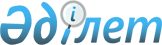 Жуалы ауданы Б.Момышұлы ауылыны қарасты көшелерді қайта атау туралыЖамбыл облысы Жуалы ауданы Бауыржан Момышұлы ауылы әкімінің 2011 жылғы 28 сәуірдегі № 51 Шешімі. Жамбыл облысы Жуалы аудандық Әділет басқармасында 2011 жылғы 12 мамырда № 6-4-103 тіркелді      РҚАО ескертпесі:

      Мәтінде авторлық орфография және пунктуация сақталған.       

«Қазақстан Республикасының әкімшілік-аумақтық құрылысы туралы» Қазақстан Республикасының 1993 жылғы 8 желтоқсандағы Заңының 14-бабының 4 тармағын және көше тұрғындарының пікірін ескере отырып ШЕШТІМ:



      1. Б. Момышұлы ауылына қарасты төмендегі көрсетілген көшелерге қайта атаулар берілсін.

      1) Заречная көшесін Шығыс көшесі деп;

      2) Семафорная көшесін Ынтымақ көшесі деп;

      3) Пушкин көшесін Шәмші Қалдаяқов көшесі деп;

      4) Бурненская көшесін Боранды көшесі деп;

      5) 8 март көшесін 8 наурыз көшесі деп;

      6) Ломоносов көшесін Тәуелсіздік көшесі деп;

      7) Лермонтов көшесін Ақсай көшесі деп;

      8) Фурманов көшесін Амангелді Иманов көшесі деп;

      9) К. Маркс көшесін № 1-74, 113-147 аралығын (97 үй) Бәйтерек көшесі деп;

      10) К. Маркс көшесін № 74-113 аралығын (30 үй) Ақментей батыр көшесі деп;

      11) Садовая көшесін Алатау көшесі деп;

      12) Тракторный тұйығын Мыңбұлақ тұйығы деп;

      13) Почтовый тұйығын Ақтерек тұйығы деп;

      14) Школьный тұйығын Жеңіс көшесі деп;

      15) Механизатор тұйығын Қазыбек би көшесі деп;

      16) Пархоменко көшесін Әйтеке би көшесі деп;

      17) Железнодорожная көшесін Достық көшесі деп;

      18) 2- Железнодорожная көшесін Достық-2 көшесі деп;

      19) Больничная көшесін Сұлтан Бейбарыс көшесі деп;

      20) Больничная тұйығын Ұлан көшесі деп;

      21) Фестивальная көшесін Шетбұлақ көшесі деп;

      22) Молодежная көшесін Жастар көшесі деп;

      23) Мира көшесін Бейбітшілік көшесі деп;

      24) Беляева көшесін Әулие бастау көшесі деп;

      25) Комарова көшесін Сәкен Сейфуллин көшесі деп;

      26) Нефтебаза көшесін Мұнайшы көшесі деп;

      27) Энергетиков көшесін Парасат көшесі деп;

      28) Коммунальная көшесін Ыбырай Алтынсарин көшесі деп;

      29) Коммунальный тұйығын Наурыз көшесі деп;

      30) Заводская көшесін Жуалы көшесі деп;

      31) Щорс көшесін Игілік көшесі деп;

      32) Совхозная көшесін Жанқожа батыр көшесі деп;

      33) Совхозный тұйығын Егеменді тұйығы деп;

      34) Чапаев көшесін Әл-Фараби көшесі деп;

      35) Энгельс көшесін Шоқан Уәлиханов көшесі деп;

      36) Дорожная көшесін Ақжол көшесі деп;

      37) Котовская көшесін Қожық батыр көшесі деп;

      38) Шоссейный тұйығын Бірлік тұйығы деп;

      39) Толстой тұйығын Алма Оразбаева тұйығы деп;

      40) Базарная көшесін Мәншүк Мәметова көшесі деп.



      2. Осы шешімнің орындалуын бақылау Б. Момышұлы ауылы әкімі аппаратының бас маманы М. Бектұрсыновқа жүктелсін.



      3. Осы шешім Әділет органдарында мемлекеттік тіркелген күннен бастап күшіне енеді және бұқаралық ақпарат құралдарында алғаш ресми жарияланғаннан кейін күнтізбелік он күн өткен соң қолданысқа енгізіледі.      Б. Момышұлы ауылының әкімі                 А. Уркумбаев
					© 2012. Қазақстан Республикасы Әділет министрлігінің «Қазақстан Республикасының Заңнама және құқықтық ақпарат институты» ШЖҚ РМК
				